Информация  о проведении  конкурса эссе   В рамках проведения месячника, посвященного Всемирному дню ребенка «Бала құқығы – адам құқығы»  в школе с 8 ноября  2021 года  стартовала  декада  «Детство без жестокости и насилия».  11  ноября  2021 года   социальным педагогом Бейсекеевой З.Р.   и учителем русского языка и литературы Шакирзяновой Н.М. среди учащихся 9-10 классов   прошел конкурс эссе на тему «Почему в последнее время  в обществе участились случаи жестокого обращения с детьми?...».Цель:
            - привлечение общественного внимания к проблеме жестокого и пренебрежительного обращения с детьми;формирование в обществе убеждения нетерпимого отношения к жестокому обращению с детьми.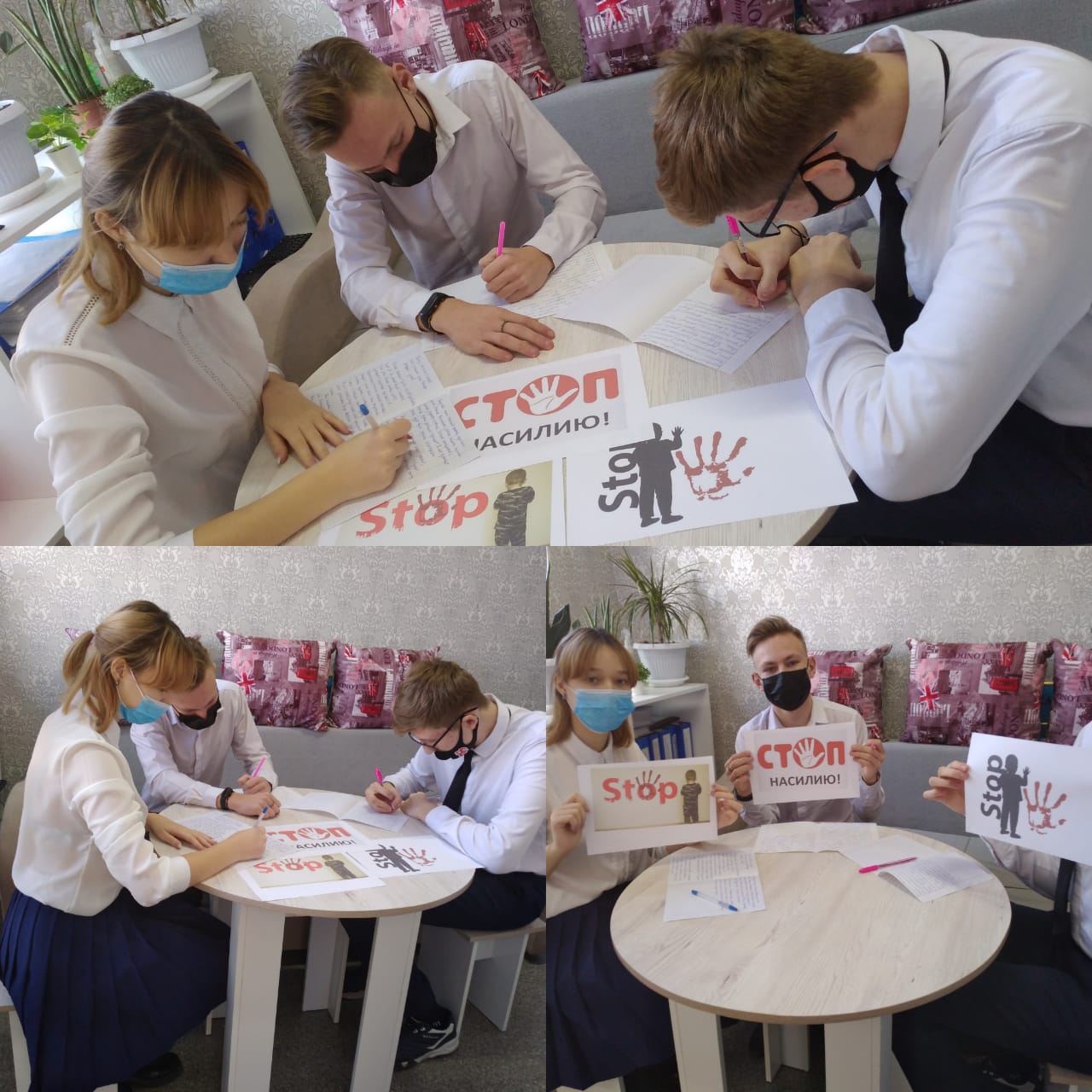 